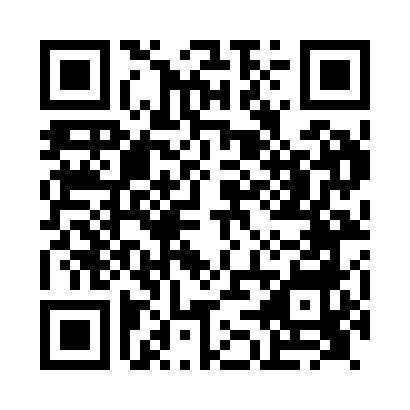 Prayer times for Crawfordjohn, South Lanarkshire, UKMon 1 Jul 2024 - Wed 31 Jul 2024High Latitude Method: Angle Based RulePrayer Calculation Method: Islamic Society of North AmericaAsar Calculation Method: HanafiPrayer times provided by https://www.salahtimes.comDateDayFajrSunriseDhuhrAsrMaghribIsha1Mon2:584:381:197:0510:0011:392Tue2:594:391:197:0510:0011:393Wed2:594:401:197:059:5911:394Thu3:004:401:207:049:5811:395Fri3:014:411:207:049:5811:396Sat3:014:431:207:049:5711:387Sun3:024:441:207:039:5611:388Mon3:024:451:207:039:5511:389Tue3:034:461:207:039:5411:3710Wed3:044:471:217:029:5311:3711Thu3:044:491:217:029:5211:3612Fri3:054:501:217:019:5111:3613Sat3:064:511:217:019:5011:3514Sun3:074:531:217:009:4911:3515Mon3:074:541:217:009:4711:3416Tue3:084:561:216:599:4611:3417Wed3:094:571:216:589:4511:3318Thu3:104:591:216:589:4311:3219Fri3:115:001:216:579:4211:3220Sat3:115:021:216:569:4011:3121Sun3:125:031:226:559:3911:3022Mon3:135:051:226:549:3711:2923Tue3:145:071:226:549:3611:2824Wed3:155:081:226:539:3411:2825Thu3:165:101:226:529:3211:2726Fri3:165:121:226:519:3111:2627Sat3:175:141:226:509:2911:2528Sun3:185:151:226:499:2711:2429Mon3:195:171:226:489:2511:2330Tue3:205:191:226:469:2311:2231Wed3:215:211:216:459:2111:21